.Intro: 16 CountGRAPEVINE RIGHT WITH TOUCH, GRAPEVINE LEFT WITH SCUFFSTEP, LOCK, STEP, WITH SCUFF LEFT, STEP, LOCK, STEP, WITH SCUFF RIGHTROCKING CHAIR RIGHT, STEP RIGHT FWD, HOLD, 1/4 TURN LEFT, HOLDHEEL RIGHT FWD, TOE RIGHT BACK, POINT RIGHT, HOOK RIGHT BEHIND, 1/4 TURN LEFT WITH STEP RIGHT, LIFT LEFT BEHIND, STEP LEFT, LIFT RIGHT BEHINDENDING: In Wall 13, End of Sektion 2 (Count 8 - Stomp) (12 O’Clock)Contact: hafra.markof@t-online.deLast Update – 17th Dec 2016Country In The City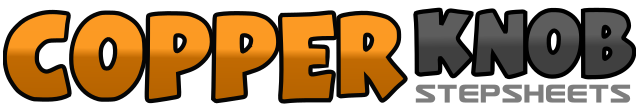 .......Count:32Wand:2Ebene:Beginner.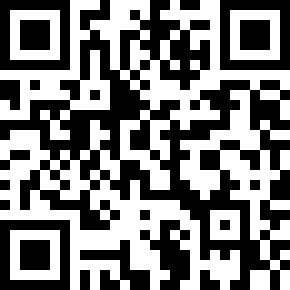 Choreograf/in:Franky Markof (DE) - December 2016Franky Markof (DE) - December 2016Franky Markof (DE) - December 2016Franky Markof (DE) - December 2016Franky Markof (DE) - December 2016.Musik:Country in the City - Lesley KernochanCountry in the City - Lesley KernochanCountry in the City - Lesley KernochanCountry in the City - Lesley KernochanCountry in the City - Lesley Kernochan........1-2Step Right To Right Side, Step Cross Left Behind Right3-4Step Right To Right Side, Scuff Left Beside Right5-6Step Left To Left Side, Step Cross Right Behind Left7-8Step Left To Left Side, Scuff Right Beside Left1-2Step Right Forward, Step Lock Left Behind Right,3-4Step Right Forward, Scuff Left Beside Right5-6Step Left Forward, Step Lock Right Behind Left7-8Step Left Forward, Scuff Right Beside Left1-2Step Right Forward, Rock Back On Left3-4Step Back Right, Rock Forward On Left5-6Step Right Forward, Hold7-8On Place 1/4 Turn Left, Hold (9 O’Clock)1-2Heel Forward On Right, Toe Back On Right3-4Point Sideward To Right, Lift Right Behind Left5-61/4 Turn Left With Step Right To Right Side, Lift Left Behind Right (6 O’Clock)7-8Step Left To Left Side, Lift Right Behind Left